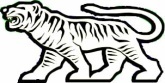 АДМИНИСТРАЦИЯ ГРИГОРЬЕВСКОГО СЕЛЬСКОГО ПОСЕЛЕНИЯ МИХАЙЛОВСКОГО МУНИЦИПАЛЬНОГО РАЙОНАПРИМОРСКОГО КРАЯПОСТАНОВЛЕНИЕ18.09.2020 г.	     		                   с. Григорьевка				                   № 26О внесении изменений в постановление от 26.09.2017г №42 «Об утверждении схемы размещения нестационарных торговых объектов на территорииГригорьевского сельского поселения»	(новая редакция)Руководствуясь Федеральным законом от 06.10.2003 № 131-ФЗ «Об общих принципах организации местного самоуправления в Российской Федерации», Приказом департамента лицензирования и торговли Приморского края от 15.12.2015 г. № 114 «Об утверждении Порядка разработки и утверждения органами местного самоуправления Приморского края схем размещения нестационарных торговых объектов», Уставом Григорьевского сельского поселения,  администрация Григорьевского сельского поселенияПОСТАНОВЛЯЕТ:1. Внести изменения в постановления от 26.09.2017г №42 «Об утверждении схемы размещения нестационарных торговых объектов на территории Григорьевского сельского поселения» следующего содержания:1.1. Схему размещения нестационарных торговых объектов на территории Михайловского муниципального района изложить в новой редакции (прилагается).2. Обнародовать настоящее постановление в местах, установленных Уставом Григорьевского сельского поселения.3. Настоящее  постановление  вступает в силу со дня его официального обнародования.4. Контроль за исполнением настоящего постановления оставляю за собой.И.о. Главы администрации Григорьевского сельского поселения                                                                       Л.Ф. Заставная                                                                       Утвержденапостановлением администрацииГригорьевского сельского поселенияот 18.09.2020г №26Схемаразмещения нестационарных торговых объектовна территории Григорьевского сельского поселенияN Место размещения нестационарного торгового объекта (далее - НТО) (адресные ориентиры)Вид НТОПериоды размещения НТО (для сезонного (временного) размещения)Специализация НТОПлощадь НТО (кв. м)Площадь земельного участка для размещения НТО (кв. м)Информация о свободных и занятых местах размещения НТО (в примечании)Сведения о хозяйствующих субъектах: наименование юридического лица и ИНН; Ф.И.О. индивидуального предпринимателя и ИНН (за исключением НТО, осуществляющих сезонные работы)Координаты характерных точек границ земельного участка, занятого НТО в местной системе координат МСК1с. Новожатково
ул.Набережная,1а25:09:210101:117киоскпостоянносмешанные товары4350занятоИП Рогачёва Елена ВладимировнаИНН 252002640279номер    координатыточки    X               Y1             2                31 485034,94   2156398,842 485028,83   2156394,853 485025,11   2156400,464 485031,71   2156404,622примерно в 15 м по направлению на с-з от жилого дома, расположенногос. Новожатково          ул. Набережная, д.14киоскпостоянносмешанные товары3059занятоИП Жукова Елена ВладимировнаИНН 253203049558номер    координатыточки    X               Y1             2                31 485439,32   2156686,742 485445,98   2156691,203 485441,87   2156697,294 485435,21   2156692,773.ориентир жилой дом, находиться примерно в 1м, по направлению на восток от ориентира. Почтовый адрес: с.Григорьевка, ул. Ленина, д.525:09:070101:963павильонпостоянносмешанные товары26.455занятоИП  Ефименко Наталья Юрьевна254010213066номер    координатыточки    X               Y1             2                31 476061.52   2162843.852 476047.2     2162846.313 476047.7     2162847.594 476061.52   2162843.85